
Государственное бюджетное профессиональное образовательное учреждение «Гусиноозерский энергетический техникум»КОНТРОЛЬНО-ОЦЕНОЧНЫЕ СРЕДСТВАПО УЧЕБНОЙ ДИСЦИПЛИНЕ «ИНФОРМАТИКА»Специальность 13.02.03 Электрические станции, сети и системы                          13.02.01 Тепловые электрические станции                        13.02.09 Монтаж и эксплуатация линий электропередачГусиноозерск 2020Организация-разработчик: Государственное бюджетное профессиональное образовательное учреждение «Гусиноозерский энергетический техникум»Разработчик: Ахмедзянов Талгат Камильевич, преподавательСОДЕРЖАНИЕГосударственное бюджетное профессиональное образовательное учреждение «Гусиноозерский энергетический техникум»ПАСПОРТкомплекса оценочных средств ПО ОБЩЕОБРАЗОВАТЕЛЬНОЙ УЧЕБНОЙ ДИСЦИПЛИНЕ«ИНФОРМАТИКА»Специальность 13.02.03 Электрические станции, сети и системы                          13.02.01 Тепловые электрические станции                        13.02.09 Монтаж и эксплуатация линий электропередачГусиноозерск 20201. Назначение комплекса оценочных средств (КОС)Комплекс оценочных средств (КОС) предназначен для контроля и оценки образовательных достижений обучающихся при освоении программы учебной дисциплины «Информатика». КОС включает контрольные материалы для проведения текущего контроля и промежуточной аттестации в форме  дифференцированного зачета  13.02.03 Электрические станции, сети и системы, 13.02.01 Тепловые электрические станции, 13.02.09 Монтаж и эксплуатация линий электропередачКОС разработан на основании положений:ФГОС общего среднего образования;рабочей программы учебной дисциплины «Информатика» для специальностей среднего профессионального образования.2. Перечень основных показателей оценки результатов, элементов знаний и умений, подлежащих текущему контролю и промежуточной аттестации3. Распределение основных показателей оценки результатов по видам аттестации4. Содержательно – компетентностные матрицы оценочных средств5. Структура банка КОС для текущего контроля и промежуточной аттестацииСПЕЦИФИКАЦИЯоценочных средств по общеобразовательной  учебной дисциплине «ИНФОРМАТИКА»Спецификация аналитического задания 1. Назначение Спецификацией устанавливаются требования к содержанию и оформлению вариантов оценочного средства.Аналитическое задание  входит в состав комплекса оценочных средств и предназначено для  текущего контроля оценки знаний и умений аттестуемых,  соответствующих основным показателям оценки результатов подготовки по программе учебной дисциплины «Информатика».2. Контингент аттестуемых  обучающиеся  ГБПОУ "Гусиноозерский энергитический техникум"3. Условия аттестации: контроль проводится в ходе изучения всех разделов учебной дисциплины методом практической проверки и после изучения разделов 1.1; 2.1,  2.2, 3.1-3.4, 4.1-4.4, 5.1, 5.2 учебной дисциплины в форме лабораторной работы4. Время выполнения: 1, 5 часа5. Структура варианта аналитического задания.Основная задача: оценка знаний и умений аттестуемых, соответствующих основным показателям оценки результатов подготовки по программе учебной дисциплины.Краткая характеристикаДля реализации личностного потенциала обучающимся предлагаются задания разных уровней. Каждая лабораторная работа содержит 2 варианта заданий. Задания первого варианта носят частично-поисковый характер, а задания второго варианта являются творческими. Из описания лабораторных работ исключены задания репродуктивного характера, так как данные задания выполняются на аудиторных занятиях. Задние каждого варианта состоит из одной практико-ориентированной задачи, разбитой на этапы выполнения.Пример аналитического заданияВариант 1Ознакомьтесь с пояснением к работе.В правом столбике таблицы 1 запишите комментарий для каждой  строки программы:Таблица 1 – текст программы к заданию 2Наберите текст этой   программы, откомпилируйте ее  и запустите  на исполнение.Начертите блок-схему программы.Найдите ошибки в тексте программы, в правом столбике таблицы 2 приведите правильный вариант, введите  исправленный  текст   программы, откомпилируйте программу   и запустите  на исполнение.Таблица 2 – текст программы к заданию5Начертите блок-схему этой программы.Вариант 2Ознакомьтесь с пояснением к работе.Составьте программу с применением условного оператора для решения одной из задач (таблица  3) по выбору преподавателя, откомпилируйте ее и запустите на исполнение.  Прокомментируйте каждую строчку программы.  Таблица 3 – Условия задач для программирования  6. Система оценки заданияОценка «отлично» ставится при правильном решении всех задач. Возможны одна - две неточности.Оценка «хорошо» » ставится при решении всех задач, но при этом допущены 1 ошибка или 1-2  недочета.Оценка «удовлетворительно» ставится при решении всех задач, но при этом допущены 2 ошибки или 1-3 недочета. Оценка «неудовлетворительно» ставится, если задачи не решены или допущено большее количество ошибок.7. Трудоемкость 8. Перечень используемых нормативных документовФГОС общего среднего образованияРабочая программа учебной дисциплины «Информатика»Устав обучающиеся  ГБПОУ "Гусиноозерский энергетический техникум"Положение о текущем контроле знаний и промежуточной аттестации студентов (обучающихся) техникума.9. Рекомендуемая литература для разработки  и подготовке обучающихся к выполнению аналитического заданияХлебников А.А. Информатика: учебник // А.А.  Хлебников – Изд. 4-е, перераб. и доп. – Ростов н/Д: Феникс, 2013. – 443с.: ил. – (Среднее профессиональное образование) Информационные технологии – Учебное пособие для студентов сред. проф. образования //С.В. Синаторов. – М.: Альфа-М: ИНФРА-М, 2014 – 336 с.Информационные технологии: Задачник – Учебное пособие для студентов сред. проф. образования//С.В. Синаторов. – М.: Альфа-М: ИНФРА-М, 2012.-256 с.Плотникова Н.Г. Информатика и информационно-коммуникационные технологии (ИКТ): Учеб.  пособие. – М.: РИОР: ИНФРА-М,  2014. - 124 с.:  - (Профессиональное образование)Изучение языка программирования Турбо Паскаль: www.pascalstudy.narod.ru. (дата обращения: 26.06.15)Pascal энциклопедия языков программирования: www.рrogopedia.ru. (дата обращения: 26.06.15)10. Перечень материалов, оборудования и информационных источников, используемых в аттестацииОборудование:персональный компьютер для каждого обучающегося и преподавателя (основные технические требования: операционная система с графическим интерфейсом, в комплекте клавиатура, мышь, коврик для мыши; может быть стационарным или переносным);Программное обеспечение: операционная система; антивирусная программа; комплект программ (пакет программ MS Office: текстовый редактор, программа разработки презентаций, электронные таблицы, система управления базами данных, графический редактор)Спецификация теста1. НазначениеСпецификацией устанавливаются требования к содержанию и оформлению вариантов теста.Тест входит в состав комплекса оценочных средств  и предназначается для промежуточной аттестации обучающихся по программе учебной дисциплины «Информатика» 13.02.03 Электрические станции, сети и системы, 13.02.01 Тепловые электрические станции, 13.02.09 Монтаж и эксплуатация линий электропередач2. Контингент аттестуемых: обучающиеся  обучающиеся  ГБПОУ "Гусиноозерский энергетический техникум"3. Форма и условия аттестации:  в электронном виде на ПК в рамках промежуточной аттестации по завершении 2 семестра при усвоении  учебного материала учебной дисциплины при положительных результатах текущего контроля.4. Время тестирования:  63 мин5. Перечень объектов контроля и оценки6. Структура (макет) тестаБлок задач с выбором ответа (ВО)Количество задач  в тесте – 7Задачи 3, 18, 16,  17, 18, 22, 24Задача 1. Выберите правильный ответ: Как представлено число 510  в восьмеричной системе счисления:51010101 Ответ: аБлок задач на установление  соответствия (УС)Количество задач в тесте -  7Задачи  4, 7, 8, 11, 13, 19, 20Задача 4. Установите соответствие между названием системы счисления и ее алфавитом:Ответ: 1-а, 2-б, 3-в, 4-гБлок задач на выполнение расчетов  (ВР)Количество задач в тесте -  10Задачи  1, 2, 4, 5, 6, 10, 12, 14, 23, 25Задача 5  Определите, чему равно число  10112  в десятеричной  системе счисления?  Ответ: 11	Блок задач на исключение лишнего  (ИЛ)Количество задач в тесте -  2Задачи  9, 21Задача 21.  Выберите устройства, которые входят в состав минимальной конфигурации персонального компьютера:Ответ: Системный блок, монитор, клавиатура 7. Оценка решения тестовых задач, выполнения теста   За правильный ответ на вопрос выставляется положительная оценка – 1 балл.   За неправильный ответ на вопрос выставляется отрицательная оценка – 0 баллов.15 -19 баллов – удовлетворительно20-23 балла – хорошо24-25 баллов – отлично8. Трудоемкость выполнения теста9.  Перечень используемых нормативных документовФГОС общего среднего образованияРабочая программа учебной дисциплины «Информатика»обучающиеся  ГБПОУ "Гусиноозерский энергитический техникум"Положение о текущем контроле знаний и промежуточной аттестации студентов (обучающихся) техникума10. Рекомендуемая литература для разработки  и подготовке обучающихся к выполнению аналитического заданияХлебников А.А. Информатика: учебник // А.А.  Хлебников – Изд. 4-е, перераб. и доп. – Ростов н/Д: Феникс, 2013. – 443с.: ил. – (Среднее профессиональное образование) Информационные технологии – Учебное пособие для студентов сред. проф. образования //С.В. Синаторов. – М.: Альфа-М: ИНФРА-М, 2014 – 336 с.Информационные технологии: Задачник – Учебное пособие для студентов сред. проф. образования//С.В. Синаторов. – М.: Альфа-М: ИНФРА-М, 2012.-256 с.Плотникова Н.Г. Информатика и информационно-коммуникационные технологии (ИКТ): Учеб.  пособие. – М.: РИОР: ИНФРА-М,  2014. - 124 с.:  - (Профессиональное образование)Изучение языка программирования Турбо Паскаль: www.pascalstudy.narod.ru. (дата обращения: 26.06.15)Pascal энциклопедия языков программирования: www.рrogopedia.ru. (дата обращения: 26.06.15)11. Перечень материалов, оборудования и информационных источников, используемых в аттестацииОборудование:персональный компьютер для каждого обучающегося и преподавателя (основные технические требования: операционная система с графическим интерфейсом, в комплекте клавиатура, мышь, коврик для мыши; может быть стационарным или переносным);Программное обеспечение: операционная система; антивирусная программа; комплект программ (пакет программ MS Office: текстовый редактор, программа разработки презентаций, электронные таблицы, система управления базами данных, графический редактор)Спецификация экзаменационного задания 1. Назначение Спецификацией устанавливаются требования к содержанию и оформлению вариантов экзаменационного задания.Экзаменационное задание входит в состав комплекса оценочных средств и предназначено для промежуточной аттестации и оценки знаний и умений аттестуемых, соответствующих основным показателям оценки результатов подготовки по программе учебной дисциплины «Информатика» программы подготовки специалистов среднего звена по специальности 2. Контингент аттестуемых  обучающиеся  ГБПОУ «Гусиноозерский энеогетический техникум»3. Условия аттестации: аттестация проводится в форме экзамена при положительных результатах текущего контроля.4.  Время аттестации: 45 минут5. План варианта экзаменационного задания (соотношение контрольных задач/вопросов с содержанием учебного материала в контексте характера действий аттестуемых)КОМПЛЕКТЫоценочных средств по учебной дисциплине  «ИНФОРМАТИКА»Тест(промежуточная аттестация)Вариант 1Оцените  информационный объем слова “каникулы”, считая, что каждый символ закодирован двумя байтами. Ответ представьте в битах. (128) Определите, сколько единиц в двоичной записи числа 15(10)  (4)Выберите правильный ответ:«Как представлено число 510  в восьмеричной системе счисления:51010101» 	(а)Установите соответствие между названием системы счисления и ее алфавитом:Определите, чему равно число  10112  в десятеричной  системе счисления?  (11) Запишите арифметическое выражение на языке Паскаль:					Ответ: (4+abs(5-x))/cos(x)Установите соответствие между левым и правым столбиком:Установите соответствие между левым и правым столбиком:Выберите лишнее:Различают следующие свойства информации:ПолезностьАктуальностьЦенностьПравильностьДискретностьДостоверностьКомплексность		(g) Определите значение целочисленной переменной b после выполнения фрагмента программы:a:=10;b:=5+sqr(a); 			(105) Установите соответствие между левым и правым столбиком: Определите, чему равно значение логической функции, если a=1, b=0:     (0) Установите соответствие между левым и правым столбиком: Определите, какой сигнал будет на выходе схемы, если а=0, b=1:
(Ответ: 0) Какая из данных записей является адресом электронной почты:www.rnd.runnet.ruEpson.comPolet@rnd.runnet.runtv.ru						(c) Определите тип переменной для величины  «Количество учебных дисциплин»:Целое числоВещественное числоСимвольная переменнаяЛогическая переменная			(а) Укажите, какая модель относится к математической модели:Формула нахождения площади треугольникаАкт о приемке домаКулинарный рецептПрограмма телепередач			(а) Выберите правильный ответ: Для чего предназначена клавиша Delete?Для удаления символа, стоящего перед курсоромДля фиксированного ввода заглавных символовДля однократного ввода заглавного символаДля удаления символа, стоящего за курсором		(d) Установите соответствие между левым и правым столбиком: Установите соответствие между левым и правым столбиком: Выберите устройства, которые входят в состав минимальной конфигурации персонального компьютера:(Системный блок, монитор, клавиатура) В некотором каталоге хранился файл Пушкин.doc. после того как в этом каталоге создали подкаталог и переместили в созданный подкаталог файл Пушкин.doc,  полное имя файла стало: F:\ Литература\Поэты\XIX\Пушкин.doc. Каково имя вновь созданного каталога? 				Ответы: а) Литература; б) Поэты; в) XIX – правильный ответ; г) F:\ Литература Определите, какое значение будет в ячейке С3:		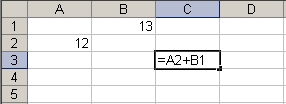 Ответы: а) 12; б) 13; в) 25 – правильный ответ; г) 1 В табличном процессоре MS Excel выделена группа ячеек D2:E4.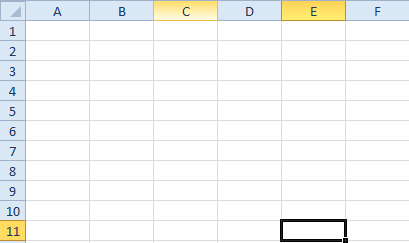 Сколько ячеек входит в эту группу?Ответ: а) 6 – правильный ответ; б) 8; в) 2; г) 4 Определите, чему равно количество полей в базе данных, представленной таблицей:Ответ: а) 5 – правильный ответ; б) 4; в) 3; г) 2 Вариант 2Оцените  информационный объем слова “сессия”, считая, что каждый символ закодирован двумя байтами. Ответ представьте в битах. (96)Определите, сколько единиц в двоичной записи числа  6(10)  (2)Выберите правильный ответ:«Как представлено число 410  в восьмеричной системе счисления:41000100»	(а)Установите соответствие между названием системы счисления и ее основанием:Определите, чему равно число 10102  в десятеричной  системе счисления?  (10)Запишите арифметическое выражение на языке Паскаль:							Ответ:6*cos(x)/sqrt(x)Установите соответствие между левым и правым столбиком:Установите соответствие между левым и правым столбиком:Выберите лишнее:«Различают следующие свойства информации:ПолезностьАктуальностьЦенностьПравильностьДискретностьДостоверностьАгрегативность»		(g) Определите значение целочисленной переменной b после выполнения фрагмента программы:a:=100;b:=5*sqrt(a); 			(50) Установите соответствие между левым и правым столбиком: Определите, чему равно значение логической функции, если a=1, b=1:a (a&b)				(1)     Установите соответствие между левым и правым столбиком: Определите, какой сигнал будет на выходе схемы, если а=1, b=0: (Ответ: 1) Дан e-mail: moscow@info.peterburg.ru. Что означают символы moscow?Имя пользователяПочтовый протоколИмя провайдераГород назначения				(a) Определите тип переменной для величины «Число студентов группы»:Целое числоВещественное числоСимвольная переменнаяЛогическая переменная			(a) Укажите, какая модель относится к математической модели:Формула нахождения площади трапецииВедомость заработной платыВрачебный рецептПрогноз погоды					(a) Выберите правильный ответ: Для чего предназначена клавиша Backspase?Для удаления символа, стоящего перед курсоромДля фиксированного ввода  заглавных символовДля однократного ввода  заглавного символаДля удаления символа, стоящего за курсором		(а) Установите соответствие между левым и правым столбиком: Установите соответствие между левым и правым столбиком: Выберите устройства, которые входят в состав минимальной конфигурации персонального компьютера:(Системный блок, монитор, клавиатура) В некотором каталоге хранился файл Дневник.txt. После того как в этом каталоге создали подкаталог и переместили в созданный подкаталог файл Дневник.txt, полное имя файла стало:а:\Школа\Пользователь\Текст\Май\Дневник.txt.Каково имя вновь созданного каталога? 				Ответы: а) Школа; б) Пользователь; в) Май – правильный ответ;г) а:\ Школа\ПользовательОпределите, какое значение будет в ячейке A3:	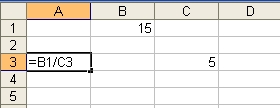 Ответы: а) 75; б) 5; в) 3 – правильный ответ; г) 20 В табличном процессоре MS Excel выделена группа ячеек A2:F3.Сколько ячеек входит в эту группу?Ответ: а) 12 – правильный ответ; б) 5; в) 2; г) 10 Определите, чему равно количество полей в базе данных, представленной таблицей:Ответ: а) 5 – правильный ответ; б) 4; в) 3; г) 2 Вариант 3Оцените  информационный объем слова “лето”, считая, что каждый символ закодирован двумя байтами. Ответ представьте в битах. (64)Определите, сколько единиц в двоичной записи числа  4(10)  (1)Выберите правильный ответ:«Как представлено число 210  в восьмеричной системе счисления:20100010			(а)Установите соответствие между алфавитом  системы счисления и ее основанием:Определите, чему равно число 1012  в десятеричной  системе счисления?  (5)Запишите арифметическое выражение на языке Паскаль:			Ответ: sqr(x)/abs(2+3*x)Установите соответствие между левым и правым столбиком:Установите соответствие между левым и правым столбиком:Выберите лишнее:Различают следующие свойства информации:ПолезностьАктуальностьЦенностьПравильностьДискретностьДостоверностьВиртуальность		(g) Определите значение целочисленной переменной b после выполнения фрагмента программы:a:=25;		b:=4*sqrt(a)+5; 			(25) Установите соответствие между левым и правым столбиком: Определите, чему равно значение логической функции, если a=0, b=1:a (a&b) b				(1)    становите соответствие между левым и правым столбиком: Определите, какой сигнал будет на выходе схемы, если а=1, b=1:(Ответ: 1)	Укажите серверы, которые находятся в России:epson.auntv.rurnd.edu.runnet.ruscool.ua		(b, c) Определите тип переменной для величины  «Число задолженностей студента Иванова за I семестр »:Целое числоВещественное числоСимвольная переменнаяЛогическая переменная		(a) Укажите, какая модель относится к   математической модели:Формула равномерного движенияЭкзаменационная ведомость Правило правой рукиРасписание звонков			(a) Выберите правильный ответ: Для чего предназначена клавиша CapsLock?Для удаления символа, стоящего перед курсоромДля фиксированного ввода  заглавных символовДля однократного ввода  заглавного символаДля удаления символа, стоящего за курсором		(b) Установите соответствие между левым и правым столбиком: Установите соответствие между левым и правым столбиком: Выберите устройства, которые входят в состав минимальной конфигурации персонального компьютера:(Системный блок, монитор, клавиатура) В некотором каталоге хранился файл Лето.txt. После того как в этом каталоге создали подкаталог и переместили в созданный подкаталог файл Лето.txt,  полное имя файла стало: С:\Колледж\Студент\Сессия\Лето.txt. Каково имя вновь созданного каталога? 				Ответы: а) Колледж; б) Студент; в) Сессия – правильный ответ; г) С:\ Колледж Определите, какое значение будет в ячейке С3:	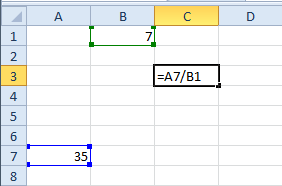 Ответы: а) 35; б) 7; в) 5 – правильный ответ; г) 6 В табличном процессоре MS Excel выделена группа ячеек B3:D5.Сколько ячеек входит в эту группу?Ответ: а) 9 – правильный ответ; б) 6; в) 5; г) 10 Определите, чему равно количество полей в базе данных, представленной таблицей:Ответ: а) 5 – правильный ответ; б) 4; в) 3; г)  2 Вариант 4Оцените  информационный объем слова “экзамен”, считая, что каждый символ закодирован двумя байтами. Ответ представьте в битах. (112)Определите, сколько единиц в двоичной записи числа 7(10)  (3)Выберите правильный ответ:Как представлено число 610  в восьмеричной системе счисления:61100110			(а)Установите соответствие между названием системы счисления и её основанием:Определите, чему равно число  11012  в десятеричной  системе счисления?  (13)Запишите арифметическое выражение на языке Паскаль:		 		Ответ:  abs(8+2*x)/sqrt(x)Установите соответствие между левым и правым столбиком:Установите соответствие между левым и правым столбиком:Выберите лишнее:Различают следующие свойства информации:ПолезностьАктуальностьЦенностьПравильностьДискретностьДостоверностьИнвариативность		(g) Определите значение целочисленной переменной b после выполнения фрагмента программы:a:= -10;		b:=5*a+sqr(a); 			(150) Установите соответствие между левым и правым столбиком: Определите, чему равно значение логической функции, если a=0, b=1:a (a&b) &b				(0)     Установите соответствие между левым и правым столбиком: Определите, какой сигнал будет на выходе схемы, если а=0, b=0:(Ответ:   0) Выберите правильный ответ:Провайдер – этокомпьютер, предоставляющий транзитную связь по сетипрограмма подключения  сетифирма, предоставляющая сетевые услугиспециалист по компьютерным сетям		(c) Определите тип переменной для величины «Число побед  сборной России по футболу на ЧМ 2012»:Целое числоВещественное числоСимвольная переменнаяЛогическая переменная			(a) Укажите, какая модель относится к   математической модели:Формула равноускоренного движенияКлассный журнал Правило левой рукиРасписание движения поездов		(a) Выберите правильный ответ: Для чего предназначена клавиша Shift?Для удаления символа, стоящего перед курсоромДля фиксированного ввода  заглавных символовДля однократного ввода  заглавного символаДля удаления символа, стоящего за курсором		(c) Установите соответствие между левым и правым столбиком:1-а, 2-б, 3-в, 4-г Установите соответствие между левым и правым столбиком:1-а, 2-б, 3-в Выберите устройства, которые входят в состав минимальной конфигурации персонального компьютера:(Системный блок, монитор, клавиатура) В некотором каталоге хранился файл Семестр.doc. После того как в этом каталоге создали подкаталог и переместили в созданный подкаталог файл Семестр.doc  полное имя файла стало: b:\Техникум\Информатика\Зачет\ Семестр.doc. Каково имя вновь созданного каталога? 				Ответы: а) Техникум; б) Информатика; в) Зачет – правильный ответ;г) b:\Техникум\Информатика Определите, какое значение будет в ячейке С3:	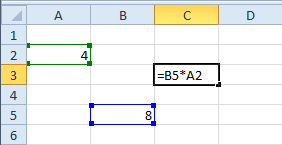 Ответы: а) 4;  б) 8; в) 32 – правильный ответ; г) 10 В табличном процессоре MS Excel выделена группа ячеек A3:D3.Сколько ячеек входит в эту группу?Ответ: а) 4 – правильный ответ; б) 3; в) 8; г) 5 Определите, чему равно количество записей  в базе данных, представленной таблицей:Ответ: а) 5; б) 4; в) 3 – правильный ответ; г) 2 Аналитическое задание (лабораторная работа)Экзаменационное задание(промежуточная аттестация)Экзаменационный билет №1Задача 1 Создайте в папке «Мои документы» папку под именем «1-09-КСК <Фамилия студента>». Вместо <Фамилия студента> введите свою фамилию. Задача 2 Разработайте алгоритм решения задачи:Даны длины  трех сторон  треугольника: a, b, c. Найти его периметр и площадь. Для нахождения площади треугольника использовать формулу Герона:   , где p = (a + b + c)/2 — полупериметр.Выберите программный продукт для построения блок-схемы алгоритма. Постройте блок-схему и сохраните ее в  созданной папке.Задача 3 Используя построенную  в ходе решения задачи 2 блок-схему, напишите текст программы на языке программирования Паскаль, введите, отладьте и протестируйте   работу программы. Сохраните результат выполнения задачи 3  в созданной папке.Задача 4  Выберите программный продукт для иллюстрации результата выполнения  задачи 3. Используя его, представьте информацию:о студенте, выполнившем решение задачи; разместите блок-схему алгоритма;   разместите текст программы. Каждый  пункт выполните на отдельном слайде. Предусмотрите возможность перехода с одного слайда на другой. Сохраните результат выполнения задачи 4  в созданной папке.Задача 5 Выберите необходимый программный продукт для создания текстового документа, в котором представьте  информацию, изложенную при решении задачи 4. Каждый пункт  выполните на отдельной странице. Предусмотрите оформление текста в соответствии с требованиями ГОСТ (гарнитура «Times New Roman», кегль - 14 пунктов, выравнивание абзаца по ширине, междустрочный интервал 1,5; поля: верхнее и нижнее - 20 мм; правое - 10 мм; левое - 30 мм; абзацный отступ - 10 мм, страницы должны быть пронумерованы) Сохраните документ  в созданной папке. Определите   содержание   папки  (количество файлов и вложенных папок) и ее объем.Экзаменационный билет №2Задача 1 Создайте в папке «Мои документы» папку под именем «1-09-КСК <Фамилия студента>». Вместо <Фамилия студента> введите свою фамилию. Задача 2 Разработайте алгоритм решения задачи:Найти значение функции y = 4·(x–3)6 – 7·(x–3)3 + 2 при данном значении x.Выберите программный продукт для построения блок-схемы алгоритма. Постройте блок-схему и сохраните ее в  созданной папке.Задача 3 Используя построенную  в ходе решения задачи 2 блок-схему, напишите текст программы на языке программирования Паскаль, введите, отладьте и протестируйте   работу программы. Сохраните результат выполнения задачи 3  в созданной папке.Задача 4  Выберите программный продукт для иллюстрации результата выполнения  задачи 3. Используя его, представьте информацию:о студенте, выполнившем решение задачи; разместите блок-схему алгоритма;   разместите текст программы. Каждый  пункт выполните на отдельном слайде. Предусмотрите возможность перехода с одного слайда на другой. Сохраните результат выполнения задачи 4  в созданной папке.Задача 5 Выберите необходимый программный продукт для создания текстового документа, в котором представьте  информацию, изложенную при решении задачи 4. Каждый пункт  выполните на отдельной странице. Предусмотрите оформление текста в соответствии с требованиями ГОСТ (гарнитура «Times New Roman», кегль - 14 пунктов, выравнивание абзаца по ширине, междустрочный интервал 1,5; поля: верхнее и нижнее - 20 мм; правое - 10 мм; левое - 30 мм; абзацный отступ - 10 мм, страницы должны быть пронумерованы) Сохраните документ  в созданной папке. Определите   содержание   папки  (количество файлов и вложенных папок) и ее объем.Экзаменационный билет №3Задача 1 Создайте в папке «Мои документы» папку под именем «1-09-КСК <Фамилия студента>». Вместо <Фамилия студента> введите свою фамилию. Задача 2 Разработайте алгоритм решения задачи:Дано значение температуры T в градусах Фаренгейта. Определить значение этой же температуры в градусах Цельсия. Температура по Цельсию TC и температура по Фаренгейту TF связаны следующим соотношением: TC = (TF – 32)·5/9.Выберите программный продукт для построения блок-схемы алгоритма. Постройте блок-схему и сохраните ее в  созданной папке.Задача 3 Используя построенную  в ходе решения задачи 2 блок-схему, напишите текст программы на языке программирования Паскаль, введите, отладьте и протестируйте   работу программы. Сохраните результат выполнения задачи 3  в созданной папке.Задача 4  Выберите программный продукт для иллюстрации результата выполнения  задачи 3. Используя его, представьте информацию:о студенте, выполнившем решение задачи; разместите блок-схему алгоритма;   разместите текст программы. Каждый  пункт выполните на отдельном слайде. Предусмотрите возможность перехода с одного слайда на другой. Сохраните результат выполнения задачи 4  в созданной папке.Задача 5 Выберите необходимый программный продукт для создания текстового документа, в котором представьте  информацию, изложенную при решении задачи 4. Каждый пункт  выполните на отдельной странице. Предусмотрите оформление текста в соответствии с требованиями ГОСТ (гарнитура «Times New Roman», кегль - 14 пунктов, выравнивание абзаца по ширине, междустрочный интервал 1,5; поля: верхнее и нижнее - 20 мм; правое - 10 мм; левое - 30 мм; абзацный отступ - 10 мм, страницы должны быть пронумерованы) Сохраните документ  в созданной папке. Определите   содержание   папки  (количество файлов и вложенных папок) и ее объем.Экзаменационный билет №4Задача 1 Создайте в папке «Мои документы» папку под именем «1-09-КСК <Фамилия студента>». Вместо <Фамилия студента> введите свою фамилию. Задача 2 Разработайте алгоритм решения задачи:Скорость лодки в стоячей воде V км/ч, скорость течения реки U км/ч (U < V). Время движения лодки по озеру T1 ч, а по реке (против течения) — T2 ч. Определить путь S, пройденный лодкой. Учесть, что при движении против течения скорость лодки уменьшается на величину скорости течения.Выберите программный продукт для построения блок-схемы алгоритма. Постройте блок-схему и сохраните ее в  созданной папке.Задача 3 Используя построенную  в ходе решения задачи 2 блок-схему, напишите текст программы на языке программирования Паскаль, введите, отладьте и протестируйте   работу программы. Сохраните результат выполнения задачи 3  в созданной папке.Задача 4  Выберите программный продукт для иллюстрации результата выполнения  задачи 3. Используя его, представьте информацию:о студенте, выполнившем решение задачи; разместите блок-схему алгоритма;   разместите текст программы. Каждый  пункт выполните на отдельном слайде. Предусмотрите возможность перехода с одного слайда на другой. Сохраните результат выполнения задачи 4  в созданной папке.Задача 5 Выберите необходимый программный продукт для создания текстового документа, в котором представьте  информацию, изложенную при решении задачи 4. Каждый пункт  выполните на отдельной странице. Предусмотрите оформление текста в соответствии с требованиями ГОСТ (гарнитура «Times New Roman», кегль - 14 пунктов, выравнивание абзаца по ширине, междустрочный интервал 1,5; поля: верхнее и нижнее - 20 мм; правое - 10 мм; левое - 30 мм; абзацный отступ - 10 мм, страницы должны быть пронумерованы) Сохраните документ  в созданной папке. Определите   содержание   папки  (количество файлов и вложенных папок) и ее объем.Экзаменационный билет №5Задача 1 Создайте в папке «Мои документы» папку под именем «1-09-КСК <Фамилия студента>». Вместо <Фамилия студента> введите свою фамилию. Задача 2 Разработайте алгоритм решения задачи:Дан размер файла в байтах. Используя операцию деления нацело, найти количество полных килобайтов, которые занимает данный файл (1 килобайт = 1024 байта).Выберите программный продукт для построения блок-схемы алгоритма. Постройте блок-схему и сохраните ее в  созданной папке.Задача 3 Используя построенную  в ходе решения задачи 2 блок-схему, напишите текст программы на языке программирования Паскаль, введите, отладьте и протестируйте   работу программы. Сохраните результат выполнения задачи 3  в созданной папке.Задача 4  Выберите программный продукт для иллюстрации результата выполнения  задачи 3. Используя его, представьте информацию:о студенте, выполнившем решение задачи; разместите блок-схему алгоритма;   разместите текст программы. Каждый  пункт выполните на отдельном слайде. Предусмотрите возможность перехода с одного слайда на другой. Сохраните результат выполнения задачи 4  в созданной папке.Задача 5 Выберите необходимый программный продукт для создания текстового документа, в котором представьте  информацию, изложенную при решении задачи 4. Каждый пункт  выполните на отдельной странице. Предусмотрите оформление текста в соответствии с требованиями ГОСТ (гарнитура «Times New Roman», кегль - 14 пунктов, выравнивание абзаца по ширине, междустрочный интервал 1,5; поля: верхнее и нижнее - 20 мм; правое - 10 мм; левое - 30 мм; абзацный отступ - 10 мм, страницы должны быть пронумерованы) Сохраните документ  в созданной папке. Определите   содержание   папки  (количество файлов и вложенных папок) и ее объем.Экзаменационный билет №6Задача 1 Создайте в папке «Мои документы» папку под именем «1-09-КСК <Фамилия студента>». Вместо <Фамилия студента> введите свою фамилию. Задача 2 Разработайте алгоритм решения задачи:Решить линейное уравнение A·x + B = 0, заданное своими коэффициентами A и B (коэффициент A не равен 0).Выберите программный продукт для построения блок-схемы алгоритма. Постройте блок-схему и сохраните ее в  созданной папке.Задача 3 Используя построенную  в ходе решения задачи 2 блок-схему, напишите текст программы на языке программирования Паскаль, введите, отладьте и протестируйте   работу программы. Сохраните результат выполнения задачи 3  в созданной папке.Задача 4  Выберите программный продукт для иллюстрации результата выполнения  задачи 3. Используя его, представьте информацию:о студенте, выполнившем решение задачи; разместите блок-схему алгоритма;   разместите текст программы. Каждый  пункт выполните на отдельном слайде. Предусмотрите возможность перехода с одного слайда на другой. Сохраните результат выполнения задачи 4  в созданной папке.Задача 5 Выберите необходимый программный продукт для создания текстового документа, в котором представьте  информацию, изложенную при решении задачи 4. Каждый пункт  выполните на отдельной странице. Предусмотрите оформление текста в соответствии с требованиями ГОСТ (гарнитура «Times New Roman», кегль - 14 пунктов, выравнивание абзаца по ширине, междустрочный интервал 1,5; поля: верхнее и нижнее - 20 мм; правое - 10 мм; левое - 30 мм; абзацный отступ - 10 мм, страницы должны быть пронумерованы) Сохраните документ  в созданной папке. Определите   содержание   папки  (количество файлов и вложенных папок) и ее объем.Экзаменационный билет №7Задача 1 Создайте в папке «Мои документы» папку под именем «1-09-КСК <Фамилия студента>». Вместо <Фамилия студента> введите свою фамилию. Задача 2 Разработайте алгоритм решения задачи:Дано число A. Вычислить A8, используя вспомогательную переменную и три операции умножения. Для этого последовательно находить A2, A4, A8. Вывести все найденные степени числа A.Выберите программный продукт для построения блок-схемы алгоритма. Постройте блок-схему и сохраните ее в  созданной папке.Задача 3 Используя построенную  в ходе решения задачи 2 блок-схему, напишите текст программы на языке программирования Паскаль, введите, отладьте и протестируйте   работу программы. Сохраните результат выполнения задачи 3  в созданной папке.Задача 4  Выберите программный продукт для иллюстрации результата выполнения  задачи 3. Используя его, представьте информацию:о студенте, выполнившем решение задачи; разместите блок-схему алгоритма;   разместите текст программы. Каждый  пункт выполните на отдельном слайде. Предусмотрите возможность перехода с одного слайда на другой. Сохраните результат выполнения задачи 4  в созданной папке.Задача 5 Выберите необходимый программный продукт для создания текстового документа, в котором представьте  информацию, изложенную при решении задачи 4. Каждый пункт  выполните на отдельной странице. Предусмотрите оформление текста в соответствии с требованиями ГОСТ (гарнитура «Times New Roman», кегль - 14 пунктов, выравнивание абзаца по ширине, междустрочный интервал 1,5; поля: верхнее и нижнее - 20 мм; правое - 10 мм; левое - 30 мм; абзацный отступ - 10 мм, страницы должны быть пронумерованы) Сохраните документ  в созданной папке. Определите   содержание   папки  (количество файлов и вложенных папок) и ее объем.  Экзаменационный билет №8Задача 1 Создайте в папке «Мои документы» папку под именем «1-09-КСК <Фамилия студента>». Вместо <Фамилия студента> введите свою фамилию. Задача 2 Разработайте алгоритм решения задачи:Поменять местами содержимое переменных A и B, используя третью переменную, и вывести новые значения A и B.Выберите программный продукт для построения блок-схемы алгоритма. Постройте блок-схему и сохраните ее в  созданной папке.Задача 3 Используя построенную  в ходе решения задачи 2 блок-схему, напишите текст программы на языке программирования Паскаль, введите, отладьте и протестируйте   работу программы. Сохраните результат выполнения задачи 3  в созданной папке.Задача 4  Выберите программный продукт для иллюстрации результата выполнения  задачи 3. Используя его, представьте информацию:о студенте, выполнившем решение задачи; разместите блок-схему алгоритма;   разместите текст программы. Каждый  пункт выполните на отдельном слайде. Предусмотрите возможность перехода с одного слайда на другой. Сохраните результат выполнения задачи 4  в созданной папке.Задача 5 Выберите необходимый программный продукт для создания текстового документа, в котором представьте  информацию, изложенную при решении задачи 4. Каждый пункт  выполните на отдельной странице. Предусмотрите оформление текста в соответствии с требованиями ГОСТ (гарнитура «Times New Roman», кегль - 14 пунктов, выравнивание абзаца по ширине, междустрочный интервал 1,5; поля: верхнее и нижнее - 20 мм; правое - 10 мм; левое - 30 мм; абзацный отступ - 10 мм, страницы должны быть пронумерованы) Сохраните документ  в созданной папке. Определите   содержание   папки  (количество файлов и вложенных папок) и ее объем. Экзаменационный билет №9Задача 1 Создайте в папке «Мои документы» папку под именем «1-09-КСК <Фамилия студента>». Вместо <Фамилия студента> введите свою фамилию. Задача 2 Разработайте алгоритм решения задачи:Поменять местами содержимое переменных A и B, не используя третью переменную, и вывести новые значения A и B.Выберите программный продукт для построения блок-схемы алгоритма. Постройте блок-схему и сохраните ее в  созданной папке.Задача 3 Используя построенную  в ходе решения задачи 2 блок-схему, напишите текст программы на языке программирования Паскаль, введите, отладьте и протестируйте   работу программы. Сохраните результат выполнения задачи 3  в созданной папке.Задача 4  Выберите программный продукт для иллюстрации результата выполнения  задачи 3. Используя его, представьте информацию:о студенте, выполнившем решение задачи; разместите блок-схему алгоритма;   разместите текст программы. Каждый  пункт выполните на отдельном слайде. Предусмотрите возможность перехода с одного слайда на другой. Сохраните результат выполнения задачи 4  в созданной папке.Задача 5 Выберите необходимый программный продукт для создания текстового документа, в котором представьте  информацию, изложенную при решении задачи 4. Каждый пункт  выполните на отдельной странице. Предусмотрите оформление текста в соответствии с требованиями ГОСТ (гарнитура «Times New Roman», кегль - 14 пунктов, выравнивание абзаца по ширине, междустрочный интервал 1,5; поля: верхнее и нижнее - 20 мм; правое - 10 мм; левое - 30 мм; абзацный отступ - 10 мм, страницы должны быть пронумерованы) Сохраните документ  в созданной папке. Определите   содержание   папки  (количество файлов и вложенных папок) и ее объем.  Экзаменационный билет №10Задача 1 Создайте в папке «Мои документы» папку под именем «1-09-КСК <Фамилия студента>». Вместо <Фамилия студента> введите свою фамилию. Задача 2 Разработайте алгоритм решения задачи:Найти значение функции y = 3·x6 – 6·x2 – 7 при данном значении x.Выберите программный продукт для построения блок-схемы алгоритма. Постройте блок-схему и сохраните ее в  созданной папке.Задача 3 Используя построенную  в ходе решения задачи 2 блок-схему, напишите текст программы на языке программирования Паскаль, введите, отладьте и протестируйте   работу программы. Сохраните результат выполнения задачи 3  в созданной папке.Задача 4  Выберите программный продукт для иллюстрации результата выполнения  задачи 3. Используя его, представьте информацию:о студенте, выполнившем решение задачи; разместите блок-схему алгоритма;   разместите текст программы. Каждый  пункт выполните на отдельном слайде. Предусмотрите возможность перехода с одного слайда на другой. Сохраните результат выполнения задачи 4  в созданной папке.Задача 5 Выберите необходимый программный продукт для создания текстового документа, в котором представьте  информацию, изложенную при решении задачи 4. Каждый пункт  выполните на отдельной странице. Предусмотрите оформление текста в соответствии с требованиями ГОСТ (гарнитура «Times New Roman», кегль - 14 пунктов, выравнивание абзаца по ширине, междустрочный интервал 1,5; поля: верхнее и нижнее - 20 мм; правое - 10 мм; левое - 30 мм; абзацный отступ - 10 мм, страницы должны быть пронумерованы) Сохраните документ  в созданной папке. Определите   содержание   папки  (количество файлов и вложенных папок) и ее объем.Экзаменационный билет №11Задача 1 Создайте в папке «Мои документы» папку под именем «1-09-КСК <Фамилия студента>». Вместо <Фамилия студента> введите свою фамилию. Задача 2 Разработайте алгоритм решения задачи:Дано целое число. Если оно является положительным, то прибавить к нему 1; в противном случае не изменять его. Вывести полученное число.Выберите программный продукт для построения блок-схемы алгоритма. Постройте блок-схему и сохраните ее в  созданной папке.Задача 3 Используя построенную  в ходе решения задачи 2 блок-схему, напишите текст программы на языке программирования Паскаль, введите, отладьте и протестируйте   работу программы. Сохраните результат выполнения задачи 3  в созданной папке.Задача 4  Выберите программный продукт для иллюстрации результата выполнения  задачи 3. Используя его, представьте информацию:о студенте, выполнившем решение задачи; разместите блок-схему алгоритма;   разместите текст программы. Каждый  пункт выполните на отдельном слайде. Предусмотрите возможность перехода с одного слайда на другой. Сохраните результат выполнения задачи 4  в созданной папке.Задача 5 Выберите необходимый программный продукт для создания текстового документа, в котором представьте  информацию, изложенную при решении задачи 4. Каждый пункт  выполните на отдельной странице. Предусмотрите оформление текста в соответствии с требованиями ГОСТ (гарнитура «Times New Roman», кегль - 14 пунктов, выравнивание абзаца по ширине, междустрочный интервал 1,5; поля: верхнее и нижнее - 20 мм; правое - 10 мм; левое - 30 мм; абзацный отступ - 10 мм, страницы должны быть пронумерованы) Сохраните документ  в созданной папке. Определите   содержание   папки  (количество файлов и вложенных папок) и ее объем.Экзаменационный билет №12Задача 1 Создайте в папке «Мои документы» папку под именем «1-09-КСК <Фамилия студента>». Вместо <Фамилия студента> введите свою фамилию. Задача 2 Разработайте алгоритм решения задачи:Даны два числа. Вывести большее из них.Выберите программный продукт для построения блок-схемы алгоритма. Постройте блок-схему и сохраните ее в  созданной папке.Задача 3 Используя построенную  в ходе решения задачи 2 блок-схему, напишите текст программы на языке программирования Паскаль, введите, отладьте и протестируйте   работу программы. Сохраните результат выполнения задачи 3  в созданной папке.Задача 4  Выберите программный продукт для иллюстрации результата выполнения  задачи 3. Используя его, представьте информацию:о студенте, выполнившем решение задачи; разместите блок-схему алгоритма;   разместите текст программы. Каждый  пункт выполните на отдельном слайде. Предусмотрите возможность перехода с одного слайда на другой. Сохраните результат выполнения задачи 4  в созданной папке.Задача 5 Выберите необходимый программный продукт для создания текстового документа, в котором представьте  информацию, изложенную при решении задачи 4. Каждый пункт  выполните на отдельной странице. Предусмотрите оформление текста в соответствии с требованиями ГОСТ (гарнитура «Times New Roman», кегль - 14 пунктов, выравнивание абзаца по ширине, междустрочный интервал 1,5; поля: верхнее и нижнее - 20 мм; правое - 10 мм; левое - 30 мм; абзацный отступ - 10 мм, страницы должны быть пронумерованы) Сохраните документ  в созданной папке. Определите   содержание   папки  (количество файлов и вложенных папок) и ее объем.Экзаменационный билет №13Задача 1 Создайте в папке «Мои документы» папку под именем «1-09-КСК <Фамилия студента>». Вместо <Фамилия студента> введите свою фамилию. Задача 2 Разработайте алгоритм решения задачи:Дано целое число. Если оно является положительным, то прибавить к нему 1; в противном случае вычесть из него 2. Вывести полученное число.Выберите программный продукт для построения блок-схемы алгоритма. Постройте блок-схему и сохраните ее в  созданной папке.Задача 3 Используя построенную  в ходе решения задачи 2 блок-схему, напишите текст программы на языке программирования Паскаль, введите, отладьте и протестируйте   работу программы. Сохраните результат выполнения задачи 3  в созданной папке.Задача 4  Выберите программный продукт для иллюстрации результата выполнения  задачи 3. Используя его, представьте информацию:о студенте, выполнившем решение задачи; разместите блок-схему алгоритма;   разместите текст программы. Каждый  пункт выполните на отдельном слайде. Предусмотрите возможность перехода с одного слайда на другой. Сохраните результат выполнения задачи 4  в созданной папке.Задача 5 Выберите необходимый программный продукт для создания текстового документа, в котором представьте  информацию, изложенную при решении задачи 4. Каждый пункт  выполните на отдельной странице. Предусмотрите оформление текста в соответствии с требованиями ГОСТ (гарнитура «Times New Roman», кегль - 14 пунктов, выравнивание абзаца по ширине, междустрочный интервал 1,5; поля: верхнее и нижнее - 20 мм; правое - 10 мм; левое - 30 мм; абзацный отступ - 10 мм, страницы должны быть пронумерованы) Сохраните документ  в созданной папке. Определите   содержание   папки  (количество файлов и вложенных папок) и ее объем.Экзаменационный билет №14Задача 1 Создайте в папке «Мои документы» папку под именем «1-09-КСК <Фамилия студента>». Вместо <Фамилия студента> введите свою фамилию. Задача 2 Разработайте алгоритм решения задачи:Даны два числа. Вывести меньшее  из них.Выберите программный продукт для построения блок-схемы алгоритма. Постройте блок-схему и сохраните ее в  созданной папке.Задача 3 Используя построенную  в ходе решения задачи 2 блок-схему, напишите текст программы на языке программирования Паскаль, введите, отладьте и протестируйте   работу программы. Сохраните результат выполнения задачи 3  в созданной папке.Задача 4  Выберите программный продукт для иллюстрации результата выполнения  задачи 3. Используя его, представьте информацию:о студенте, выполнившем решение задачи; разместите блок-схему алгоритма;   разместите текст программы. Каждый  пункт выполните на отдельном слайде. Предусмотрите возможность перехода с одного слайда на другой. Сохраните результат выполнения задачи 4  в созданной папке.Задача 5 Выберите необходимый программный продукт для создания текстового документа, в котором представьте  информацию, изложенную при решении задачи 4. Каждый пункт  выполните на отдельной странице. Предусмотрите оформление текста в соответствии с требованиями ГОСТ (гарнитура «Times New Roman», кегль - 14 пунктов, выравнивание абзаца по ширине, междустрочный интервал 1,5; поля: верхнее и нижнее - 20 мм; правое - 10 мм; левое - 30 мм; абзацный отступ - 10 мм, страницы должны быть пронумерованы) Сохраните документ  в созданной папке. Определите   содержание   папки  (количество файлов и вложенных папок) и ее объем.Экзаменационный билет №15Задача 1 Создайте в папке «Мои документы» папку под именем «1-09-КСК <Фамилия студента>». Вместо <Фамилия студента> введите свою фамилию. Задача 2 Разработайте алгоритм решения задачи:Дано целое число. Если оно является отрицательным, то прибавить к нему 3; в противном случае вычесть из него 2. Вывести полученное число.Выберите программный продукт для построения блок-схемы алгоритма. Постройте блок-схему и сохраните ее в  созданной папке.Задача 3 Используя построенную  в ходе решения задачи 2 блок-схему, напишите текст программы на языке программирования Паскаль, введите, отладьте и протестируйте   работу программы. Сохраните результат выполнения задачи 3  в созданной папке.Задача 4  Выберите программный продукт для иллюстрации результата выполнения  задачи 3. Используя его, представьте информацию:о студенте, выполнившем решение задачи; разместите блок-схему алгоритма;   разместите текст программы. Каждый  пункт выполните на отдельном слайде. Предусмотрите возможность перехода с одного слайда на другой. Сохраните результат выполнения задачи 4  в созданной папке.Задача 5 Выберите необходимый программный продукт для создания текстового документа, в котором представьте  информацию, изложенную при решении задачи 4. Каждый пункт  выполните на отдельной странице. Предусмотрите оформление текста в соответствии с требованиями ГОСТ (гарнитура «Times New Roman», кегль - 14 пунктов, выравнивание абзаца по ширине, междустрочный интервал 1,5; поля: верхнее и нижнее - 20 мм; правое - 10 мм; левое - 30 мм; абзацный отступ - 10 мм, страницы должны быть пронумерованы) Сохраните документ  в созданной папке. Определите   содержание   папки  (количество файлов и вложенных папок) и ее объем.Экзаменационный билет №16Задача 1 Создайте в папке «Мои документы» папку под именем «1-09-КСК <Фамилия студента>». Вместо <Фамилия студента> введите свою фамилию. Задача 2 Разработайте алгоритм решения задачи:Даны две переменные целого типа: A и B. Если их значения не равны, то присвоить каждой переменной сумму этих значений, а если равны, то присвоить переменным нулевые значения. Вывести новые значения переменных A и BВыберите программный продукт для построения блок-схемы алгоритма. Постройте блок-схему и сохраните ее в  созданной папке.Задача 3 Используя построенную  в ходе решения задачи 2 блок-схему, напишите текст программы на языке программирования Паскаль, введите, отладьте и протестируйте   работу программы. Сохраните результат выполнения задачи 3  в созданной папке.Задача 4  Выберите программный продукт для иллюстрации результата выполнения  задачи 3. Используя его, представьте информацию:о студенте, выполнившем решение задачи; разместите блок-схему алгоритма;   разместите текст программы. Каждый  пункт выполните на отдельном слайде. Предусмотрите возможность перехода с одного слайда на другой. Сохраните результат выполнения задачи 4  в созданной папке.Задача 5 Выберите необходимый программный продукт для создания текстового документа, в котором представьте  информацию, изложенную при решении задачи 4. Каждый пункт  выполните на отдельной странице. Предусмотрите оформление текста в соответствии с требованиями ГОСТ (гарнитура «Times New Roman», кегль - 14 пунктов, выравнивание абзаца по ширине, междустрочный интервал 1,5; поля: верхнее и нижнее - 20 мм; правое - 10 мм; левое - 30 мм; абзацный отступ - 10 мм, страницы должны быть пронумерованы) Сохраните документ  в созданной папке. Определите   содержание   папки  (количество файлов и вложенных папок) и ее объем.Экзаменационный билет №17Задача 1 Создайте в папке «Мои документы» папку под именем «1-09-КСК <Фамилия студента>». Вместо <Фамилия студента> введите свою фамилию. Задача 2 Разработайте алгоритм решения задачи:Для данного вещественного x найти значение следующей функции f, принимающей вещественные значения:Выберите программный продукт для построения блок-схемы алгоритма. Постройте блок-схему и сохраните ее в  созданной папке.Задача 3 Используя построенную  в ходе решения задачи 2 блок-схему, напишите текст программы на языке программирования Паскаль, введите, отладьте и протестируйте   работу программы. Сохраните результат выполнения задачи 3  в созданной папке.Задача 4  Выберите программный продукт для иллюстрации результата выполнения  задачи 3. Используя его, представьте информацию:о студенте, выполнившем решение задачи; разместите блок-схему алгоритма;   разместите текст программы. Каждый  пункт выполните на отдельном слайде. Предусмотрите возможность перехода с одного слайда на другой. Сохраните результат выполнения задачи 4  в созданной папке.Задача 5 Выберите необходимый программный продукт для создания текстового документа, в котором представьте  информацию, изложенную при решении задачи 4. Каждый пункт  выполните на отдельной странице. Предусмотрите оформление текста в соответствии с требованиями ГОСТ (гарнитура «Times New Roman», кегль - 14 пунктов, выравнивание абзаца по ширине, междустрочный интервал 1,5; поля: верхнее и нижнее - 20 мм; правое - 10 мм; левое - 30 мм; абзацный отступ - 10 мм, страницы должны быть пронумерованы) Сохраните документ  в созданной папке. Определите   содержание   папки  (количество файлов и вложенных папок) и ее объем.Экзаменационный билет №18Задача 1 Создайте в папке «Мои документы» папку под именем «1-09-КСК <Фамилия студента>». Вместо <Фамилия студента> введите свою фамилию. Задача 2 Разработайте алгоритм решения задачи:Дано целое число в диапазоне 1–7. Вывести строку — название дня недели, соответствующее данному числу (1 — «понедельник», 2 — «вторник» и т. д.).Выберите программный продукт для построения блок-схемы алгоритма. Постройте блок-схему и сохраните ее в  созданной папке.Задача 3 Используя построенную  в ходе решения задачи 2 блок-схему, напишите текст программы на языке программирования Паскаль, введите, отладьте и протестируйте   работу программы. Сохраните результат выполнения задачи 3  в созданной папке.Задача 4  Выберите программный продукт для иллюстрации результата выполнения  задачи 3. Используя его, представьте информацию:о студенте, выполнившем решение задачи; разместите блок-схему алгоритма;   разместите текст программы. Каждый  пункт выполните на отдельном слайде. Предусмотрите возможность перехода с одного слайда на другой. Сохраните результат выполнения задачи 4  в созданной папке.Задача 5 Выберите необходимый программный продукт для создания текстового документа, в котором представьте  информацию, изложенную при решении задачи 4. Каждый пункт  выполните на отдельной странице. Предусмотрите оформление текста в соответствии с требованиями ГОСТ (гарнитура «Times New Roman», кегль - 14 пунктов, выравнивание абзаца по ширине, междустрочный интервал 1,5; поля: верхнее и нижнее - 20 мм; правое - 10 мм; левое - 30 мм; абзацный отступ - 10 мм, страницы должны быть пронумерованы)  Сохраните документ  в созданной папке. Определите содержании папки  (количество файлов и вложенных папок) и ее объем.Экзаменационный билет №19Задача 1 Создайте в папке «Мои документы» папку под именем «1-09-КСК <Фамилия студента>». Вместо <Фамилия студента> введите свою фамилию. Задача 2 Разработайте алгоритм решения задачи:Дан номер месяца — целое число в диапазоне 1–12 (1 — январь, 2 — февраль и т. д.). Вывести название соответствующего времени года («зима», «весна», «лето», «осень»).Выберите программный продукт для построения блок-схемы алгоритма. Постройте блок-схему и сохраните ее в  созданной папке.Задача 3 Используя построенную  в ходе решения задачи 2 блок-схему, напишите текст программы на языке программирования Паскаль, введите, отладьте и протестируйте   работу программы. Сохраните результат выполнения задачи 3  в созданной папке.Задача 4  Выберите программный продукт для иллюстрации результата выполнения  задачи 3. Используя его, представьте информацию:о студенте, выполнившем решение задачи; разместите блок-схему алгоритма;   разместите текст программы. Каждый  пункт выполните на отдельном слайде. Предусмотрите возможность перехода с одного слайда на другой. Сохраните результат выполнения задачи 4  в созданной папке.Задача 5 Выберите необходимый программный продукт для создания текстового документа, в котором представьте  информацию, изложенную при решении задачи 4. Каждый пункт  выполните на отдельной странице. Предусмотрите оформление текста в соответствии с требованиями ГОСТ (гарнитура «Times New Roman», кегль - 14 пунктов, выравнивание абзаца по ширине, междустрочный интервал 1,5; поля: верхнее и нижнее - 20 мм; правое - 10 мм; левое - 30 мм; абзацный отступ - 10 мм, страницы должны быть пронумерованы) Сохраните документ  в созданной папке. Определите   содержание   папки  (количество файлов и вложенных папок) и ее объем.Экзаменационный билет №20Задача 1 Создайте в папке «Мои документы» папку под именем «1-09-КСК <Фамилия студента>». Вместо <Фамилия студента> введите свою фамилию. Задача 2 Разработайте алгоритм решения задачи:Дано целое число K. Вывести строку-описание оценки, соответствующей числу K (1 — «плохо», 2 — «неудовлетворительно», 3 — «удовлетворительно», 4 — «хорошо», 5 — «отлично»). Если K не лежит в диапазоне 1–5, то вывести строку «ошибка».Выберите программный продукт для построения блок-схемы алгоритма. Постройте блок-схему и сохраните ее в  созданной папке.Задача 3 Используя построенную  в ходе решения задачи 2 блок-схему, напишите текст программы на языке программирования Паскаль, введите, отладьте и протестируйте   работу программы. Сохраните результат выполнения задачи 3  в созданной папке.Задача 4  Выберите программный продукт для иллюстрации результата выполнения  задачи 3. Используя его, представьте информацию:о студенте, выполнившем решение задачи; разместите блок-схему алгоритма;   разместите текст программы. Каждый  пункт выполните на отдельном слайде. Предусмотрите возможность перехода с одного слайда на другой. Сохраните результат выполнения задачи 4  в созданной папке.Задача 5 Выберите необходимый программный продукт для создания текстового документа, в котором представьте  информацию, изложенную при решении задачи 4. Каждый пункт  выполните на отдельной странице. Предусмотрите оформление текста в соответствии с требованиями ГОСТ (гарнитура «Times New Roman», кегль - 14 пунктов, выравнивание абзаца по ширине, междустрочный интервал 1,5; поля: верхнее и нижнее - 20 мм; правое - 10 мм; левое - 30 мм; абзацный отступ - 10 мм, страницы должны быть пронумерованы) Сохраните документ  в созданной папке. Определите   содержание   папки  (количество файлов и вложенных папок) и ее объем.Экзаменационный билет №21Задача 1 Создайте в папке «Мои документы» папку под именем «1-09-КСК <Фамилия студента>». Вместо <Фамилия студента> введите свою фамилию. Задача 2 Разработайте алгоритм решения задачи:Вывести на экран квадраты чисел от 1 до 5.Выберите программный продукт для построения блок-схемы алгоритма. Постройте блок-схему и сохраните ее в  созданной папке.Задача 3 Используя построенную  в ходе решения задачи 2 блок-схему, напишите текст программы на языке программирования Паскаль, введите, отладьте и протестируйте   работу программы. Сохраните результат выполнения задачи 3  в созданной папке.Задача 4  Выберите программный продукт для иллюстрации результата выполнения  задачи 3. Используя его, представьте информацию:о студенте, выполнившем решение задачи; разместите блок-схему алгоритма;   разместите текст программы. Каждый  пункт выполните на отдельном слайде. Предусмотрите возможность перехода с одного слайда на другой. Сохраните результат выполнения задачи 4  в созданной папке.Задача 5 Выберите необходимый программный продукт для создания текстового документа, в котором представьте  информацию, изложенную при решении задачи 4. Каждый пункт  выполните на отдельной странице. Предусмотрите оформление текста в соответствии с требованиями ГОСТ (гарнитура «Times New Roman», кегль - 14 пунктов, выравнивание абзаца по ширине, междустрочный интервал 1,5; поля: верхнее и нижнее - 20 мм; правое - 10 мм; левое - 30 мм; абзацный отступ - 10 мм, страницы должны быть пронумерованы) Сохраните документ  в созданной папке. Определите   содержание   папки  (количество файлов и вложенных папок) и ее объем.Экзаменационный билет №22Задача 1 Создайте в папке «Мои документы» папку под именем «1-09-КСК <Фамилия студента>». Вместо <Фамилия студента> введите свою фамилию. Задача 2 Разработайте алгоритм решения задачи:Вывести на экран квадраты n первых чисел.Выберите программный продукт для построения блок-схемы алгоритма. Постройте блок-схему и сохраните ее в  созданной папке.Задача 3 Используя построенную  в ходе решения задачи 2 блок-схему, напишите текст программы на языке программирования Паскаль, введите, отладьте и протестируйте   работу программы. Сохраните результат выполнения задачи 3  в созданной папке.Задача 4  Выберите программный продукт для иллюстрации результата выполнения  задачи 3. Используя его, представьте информацию:о студенте, выполнившем решение задачи; разместите блок-схему алгоритма;   разместите текст программы. Каждый  пункт выполните на отдельном слайде. Предусмотрите возможность перехода с одного слайда на другой. Сохраните результат выполнения задачи 4  в созданной папке.Задача 5 Выберите необходимый программный продукт для создания текстового документа, в котором представьте  информацию, изложенную при решении задачи 4. Каждый пункт  выполните на отдельной странице. Предусмотрите оформление текста в соответствии с требованиями ГОСТ (гарнитура «Times New Roman», кегль - 14 пунктов, выравнивание абзаца по ширине, междустрочный интервал 1,5; поля: верхнее и нижнее - 20 мм; правое - 10 мм; левое - 30 мм; абзацный отступ - 10 мм, страницы должны быть пронумерованы) Сохраните документ  в созданной папке. Определите   содержание   папки  (количество файлов и вложенных папок) и ее объем.Экзаменационный билет №23Задача 1 Создайте в папке «Мои документы» папку под именем «1-09-КСК <Фамилия студента>». Вместо <Фамилия студента> введите свою фамилию. Задача 2 Разработайте алгоритм решения задачи:Вывести на экран квадраты чисел от 10 до 5.Выберите программный продукт для построения блок-схемы алгоритма. Постройте блок-схему и сохраните ее в  созданной папке.Задача 3 Используя построенную  в ходе решения задачи 2 блок-схему, напишите текст программы на языке программирования Паскаль, введите, отладьте и протестируйте   работу программы. Сохраните результат выполнения задачи 3  в созданной папке.Задача 4  Выберите программный продукт для иллюстрации результата выполнения  задачи 3. Используя его, представьте информацию:о студенте, выполнившем решение задачи; разместите блок-схему алгоритма;   разместите текст программы. Каждый  пункт выполните на отдельном слайде. Предусмотрите возможность перехода с одного слайда на другой. Сохраните результат выполнения задачи 4  в созданной папке.Задача 5 Выберите необходимый программный продукт для создания текстового документа, в котором представьте  информацию, изложенную при решении задачи 4. Каждый пункт  выполните на отдельной странице. Предусмотрите оформление текста в соответствии с требованиями ГОСТ (гарнитура «Times New Roman», кегль - 14 пунктов, выравнивание абзаца по ширине, междустрочный интервал 1,5; поля: верхнее и нижнее - 20 мм; правое - 10 мм; левое - 30 мм; абзацный отступ - 10 мм, страницы должны быть пронумерованы) Сохраните документ  в созданной папке. Определите   содержание   папки  (количество файлов и вложенных папок) и ее объем.Экзаменационный билет №24Задача 1 Создайте в папке «Мои документы» папку под именем «1-09-КСК <Фамилия студента>». Вместо <Фамилия студента> введите свою фамилию. Задача 2 Разработайте алгоритм решения задачи:Вывести последовательно пары чисел:Выберите программный продукт для построения блок-схемы алгоритма. Постройте блок-схему и сохраните ее в  созданной папке.Задача 3 Используя построенную  в ходе решения задачи 2 блок-схему, напишите текст программы на языке программирования Паскаль, введите, отладьте и протестируйте   работу программы. Сохраните результат выполнения задачи 3  в созданной папке.Задача 4  Выберите программный продукт для иллюстрации результата выполнения  задачи 3. Используя его, представьте информацию:о студенте, выполнившем решение задачи; разместите блок-схему алгоритма;   разместите текст программы. Каждый  пункт выполните на отдельном слайде. Предусмотрите возможность перехода с одного слайда на другой. Сохраните результат выполнения задачи 4  в созданной папке.Задача 5 Выберите необходимый программный продукт для создания текстового документа, в котором представьте  информацию, изложенную при решении задачи 4. Каждый пункт  выполните на отдельной странице. Предусмотрите оформление текста в соответствии с требованиями ГОСТ (гарнитура «Times New Roman», кегль - 14 пунктов, выравнивание абзаца по ширине, междустрочный интервал 1,5; поля: верхнее и нижнее - 20 мм; правое - 10 мм; левое - 30 мм; абзацный отступ - 10 мм, страницы должны быть пронумерованы) Сохраните документ  в созданной папке. Определите   содержание   папки  (количество файлов и вложенных папок) и ее объем.Экзаменационный билет №25Задача 1 Создайте в папке «Мои документы» папку под именем «1-09-КСК <Фамилия студента>». Вместо <Фамилия студента> введите свою фамилию. Задача 2 Разработайте алгоритм решения задачи:Вычислить сумму чисел от 6 до 10Выберите программный продукт для построения блок-схемы алгоритма. Постройте блок-схему и сохраните ее в  созданной папке.Задача 3 Используя построенную  в ходе решения задачи 2 блок-схему, напишите текст программы на языке программирования Паскаль, введите, отладьте и протестируйте   работу программы. Сохраните результат выполнения задачи 3  в созданной папке.Задача 4  Выберите программный продукт для иллюстрации результата выполнения  задачи 3. Используя его, представьте информацию:о студенте, выполнившем решение задачи; разместите блок-схему алгоритма;   разместите текст программы. Каждый  пункт выполните на отдельном слайде. Предусмотрите возможность перехода с одного слайда на другой. Сохраните результат выполнения задачи 4  в созданной папке.Задача 5 Выберите необходимый программный продукт для создания текстового документа, в котором представьте  информацию, изложенную при решении задачи 4. Каждый пункт  выполните на отдельной странице. Предусмотрите оформление текста в соответствии с требованиями ГОСТ (гарнитура «Times New Roman», кегль - 14 пунктов, выравнивание абзаца по ширине, междустрочный интервал 1,5; поля: верхнее и нижнее - 20 мм; правое - 10 мм; левое - 30 мм; абзацный отступ - 10 мм, страницы должны быть пронумерованы) Сохраните документ  в созданной папке. Определите   содержание   папки  (количество файлов и вложенных папок) и ее объем.Экзаменационный билет №26Задача 1 Создайте в папке «Мои документы» папку под именем «1-09-КСК <Фамилия студента>». Вместо <Фамилия студента> введите свою фамилию. Задача 2 Разработайте алгоритм решения задачи:Вычислить сумму первых n членов ряда  S=1+1/4+1/9+...+1/(n*n)Выберите программный продукт для построения блок-схемы алгоритма. Постройте блок-схему и сохраните ее в  созданной папке.Задача 3 Используя построенную  в ходе решения задачи 2 блок-схему, напишите текст программы на языке программирования Паскаль, введите, отладьте и протестируйте   работу программы. Сохраните результат выполнения задачи 3  в созданной папке.Задача 4  Выберите программный продукт для иллюстрации результата выполнения  задачи 3. Используя его, представьте информацию:о студенте, выполнившем решение задачи; разместите блок-схему алгоритма;   разместите текст программы. Каждый  пункт выполните на отдельном слайде. Предусмотрите возможность перехода с одного слайда на другой. Сохраните результат выполнения задачи 4  в созданной папке.Задача 5 Выберите необходимый программный продукт для создания текстового документа, в котором представьте  информацию, изложенную при решении задачи 4. Каждый пункт  выполните на отдельной странице. Предусмотрите оформление текста в соответствии с требованиями ГОСТ (гарнитура «Times New Roman», кегль - 14 пунктов, выравнивание абзаца по ширине, междустрочный интервал 1,5; поля: верхнее и нижнее - 20 мм; правое - 10 мм; левое - 30 мм; абзацный отступ - 10 мм, страницы должны быть пронумерованы) Сохраните документ  в созданной папке. Определите   содержание   папки  (количество файлов и вложенных папок) и ее объем.Экзаменационный билет №27Задача 1 Создайте в папке «Мои документы» папку под именем «1-09-КСК <Фамилия студента>». Вместо <Фамилия студента> введите свою фамилию. Задача 2 Разработайте алгоритм решения задачи:Вывести на экран 5 раз свое имя. Предусмотреть вывод имени с новой строки.Выберите программный продукт для построения блок-схемы алгоритма. Постройте блок-схему и сохраните ее в  созданной папке.Задача 3 Используя построенную  в ходе решения задачи 2 блок-схему, напишите текст программы на языке программирования Паскаль, введите, отладьте и протестируйте   работу программы. Сохраните результат выполнения задачи 3  в созданной папке.Задача 4  Выберите программный продукт для иллюстрации результата выполнения  задачи 3. Используя его, представьте информацию:о студенте, выполнившем решение задачи; разместите блок-схему алгоритма;   разместите текст программы. Каждый  пункт выполните на отдельном слайде. Предусмотрите возможность перехода с одного слайда на другой. Сохраните результат выполнения задачи 4  в созданной папке.Задача 5 Выберите необходимый программный продукт для создания текстового документа, в котором представьте  информацию, изложенную при решении задачи 4. Каждый пункт  выполните на отдельной странице. Предусмотрите оформление текста в соответствии с требованиями ГОСТ (гарнитура «Times New Roman», кегль - 14 пунктов, выравнивание абзаца по ширине, междустрочный интервал 1,5; поля: верхнее и нижнее - 20 мм; правое - 10 мм; левое - 30 мм; абзацный отступ - 10 мм, страницы должны быть пронумерованы) Сохраните документ  в созданной папке. Определите   содержание   папки  (количество файлов и вложенных папок) и ее объем.Экзаменационный билет №28Задача 1 Создайте в папке «Мои документы» папку под именем «1-09-КСК <Фамилия студента>». Вместо <Фамилия студента> введите свою фамилию. Задача 2 Разработайте алгоритм решения задачи:Вывести на экран 3  раза фразу “hello world”. Предусмотреть вывод в одной строке с разделительными пробелами.Выберите программный продукт для построения блок-схемы алгоритма. Постройте блок-схему и сохраните ее в  созданной папке.Задача 3 Используя построенную  в ходе решения задачи 2 блок-схему, напишите текст программы на языке программирования Паскаль, введите, отладьте и протестируйте   работу программы. Сохраните результат выполнения задачи 3  в созданной папке.Задача 4  Выберите программный продукт для иллюстрации результата выполнения  задачи 3. Используя его, представьте информацию:о студенте, выполнившем решение задачи; разместите блок-схему алгоритма;   разместите текст программы. Каждый  пункт выполните на отдельном слайде. Предусмотрите возможность перехода с одного слайда на другой. Сохраните результат выполнения задачи 4  в созданной папке.Задача 5 Выберите необходимый программный продукт для создания текстового документа, в котором представьте  информацию, изложенную при решении задачи 4. Каждый пункт  выполните на отдельной странице. Предусмотрите оформление текста в соответствии с требованиями ГОСТ (гарнитура «Times New Roman», кегль - 14 пунктов, выравнивание абзаца по ширине, междустрочный интервал 1,5; поля: верхнее и нижнее - 20 мм; правое - 10 мм; левое - 30 мм; абзацный отступ - 10 мм, страницы должны быть пронумерованы) Сохраните документ  в созданной папке. Определите   содержание   папки  (количество файлов и вложенных папок) и ее объем.Экзаменационный билет №29Задача 1 Создайте в папке «Мои документы» папку под именем «1-09-КСК <Фамилия студента>». Вместо <Фамилия студента> введите свою фамилию. Задача 2 Разработайте алгоритм решения задачи:Вывести на экран кубы чисел от 11 до 5.Предусмотреть вывод с новой строки.Выберите программный продукт для построения блок-схемы алгоритма. Постройте блок-схему и сохраните ее в  созданной папке.Задача 3 Используя построенную  в ходе решения задачи 2 блок-схему, напишите текст программы на языке программирования Паскаль, введите, отладьте и протестируйте   работу программы. Сохраните результат выполнения задачи 3  в созданной папке.Задача 4  Выберите программный продукт для иллюстрации результата выполнения  задачи 3. Используя его, представьте информацию:о студенте, выполнившем решение задачи; разместите блок-схему алгоритма;   разместите текст программы. Каждый  пункт выполните на отдельном слайде. Предусмотрите возможность перехода с одного слайда на другой. Сохраните результат выполнения задачи 4  в созданной папке.Задача 5 Выберите необходимый программный продукт для создания текстового документа, в котором представьте  информацию, изложенную при решении задачи 4. Каждый пункт  выполните на отдельной странице. Предусмотрите оформление текста в соответствии с требованиями ГОСТ (гарнитура «Times New Roman», кегль - 14 пунктов, выравнивание абзаца по ширине, междустрочный интервал 1,5; поля: верхнее и нижнее - 20 мм; правое - 10 мм; левое - 30 мм; абзацный отступ - 10 мм, страницы должны быть пронумерованы) Сохраните документ  в созданной папке. Определите   содержание   папки  (количество файлов и вложенных папок) и ее объем.Экзаменационный билет №30Задача 1 Создайте в папке «Мои документы» папку под именем «1-09-КСК <Фамилия студента>». Вместо <Фамилия студента> введите свою фамилию. Задача 2 Разработайте алгоритм решения задачи:Вывести на экран 10 раз название техникума. Предусмотреть вывод с новой строки.Выберите программный продукт для построения блок-схемы алгоритма. Постройте блок-схему и сохраните ее в  созданной папке.Задача 3 Используя построенную  в ходе решения задачи 2 блок-схему, напишите текст программы на языке программирования Паскаль, введите, отладьте и протестируйте   работу программы. Сохраните результат выполнения задачи 3  в созданной папке.Задача 4  Выберите программный продукт для иллюстрации результата выполнения  задачи 3. Используя его, представьте информацию:о студенте, выполнившем решение задачи; разместите блок-схему алгоритма;   разместите текст программы. Каждый  пункт выполните на отдельном слайде. Предусмотрите возможность перехода с одного слайда на другой. Сохраните результат выполнения задачи 4  в созданной папке.Задача 5 Выберите необходимый программный продукт для создания текстового документа, в котором представьте  информацию, изложенную при решении задачи 4. Каждый пункт  выполните на отдельной странице. Предусмотрите оформление текста в соответствии с требованиями ГОСТ (гарнитура «Times New Roman», кегль - 14 пунктов, выравнивание абзаца по ширине, междустрочный интервал 1,5; поля: верхнее и нижнее - 20 мм; правое - 10 мм; левое - 30 мм; абзацный отступ - 10 мм, страницы должны быть пронумерованы) Сохраните документ  в созданной папке. Определите   содержание   папки  (количество файлов и вложенных папок) и ее объем.  Рассмотрено на заседании ЦК«математических и естественно научных дисциплин»Протокол №________«02»ноября 2020г._________       / Т.А. Соболева./подпись		И.О.Фамилия« УТВЕРЖДАЮ»Зам. директора  по УР___________ /Л.А. Еремина/«02» ноября 2020г..стр.1. Паспорт комплекса оценочных средств42. Спецификация оценочных средств173. Комплекты вариантов оценочных средств25Результаты обучения(освоенные умения, усвоенные знания)Коди наименование элемента уменийКоди наименование элемента знаний1 Выявление проблем жизне-деятельности человека в ус-ловиях информационной ци-вилизации и оценка предла-гаемых путей их разрешенияУ1 Работа  с образовательными информационными ресурсамиЗ1 Особенность информационных ресурсов2 Владение компьютерными средствами представления и анализа данных.У2 Представление текстовой, графической, звуковой информации и видеоинформа-ции  в цифровом видеЗ2 Способы кодирования и декодирования информации3 Умение отличать представление информации в различных системах счисленияУ3 Перевод целых чисел из десятеричной системы счисления в двоичную, восьмеричную и наоборотЗ3 Правила перевода чисел из одной системы счисления в другую4 Представление о математических объектах информатики, в том числе о логических формулахУ4 Построение таблиц истинности сложных высказыванийУ5 Построение функциональных схем логических устройств  З4  Базовые логические функцииЗ5 УГО логических элементов5 Реализация технологии решения конкретной задачи с помощью конкретного программного средства и умение выбирать метод ее решения.У6 Программирование задач с линейной алгоритмической структуройУ7 Программирование разветвляющихся вычислительных процессов У8 Программирование циклических вычислительных процессовЗ6 Алгоритмы и способы их описания6 Умение анализировать компьютер с точки зрения единства его аппаратных и программных средствУ9 Управление операционной системой Windows XPЗ7  Виды программного обеспечения компьютеров7 Реализация антивирусной защиты компьютера У10  Защита информацииЗ8  Способы защиты информации8 Опыт использования компьютерных средств представления и анализа данных.У11 Использование систем проверки орфографии и грамматикиУ12 Использование в таблице формулУ13 Редактирование и модификация таблиц базы данныхУ14  Создание презентации в Power PointЗ9 Создание, организация и основные способы преобразования (верстки) текстаЗ10 Математическая обработка числовых данныхЗ11 Структура данных и система запросовЗ12 Создание и редактирование графических и мультимедийных объектов9 Представление о способах создания и сопровождения сайтаУ15 Создание  сайта с использованием средств MS WordЗ13 Методы и средства сопровождения сайта образовательной организации10 Владение базовыми навыками и умениями по соблюдению требований техники безопасности, гигиены и ресурсосбережения при работе со средствами информатизацииУ16 Определение основных эксплуатационных требований к компьютерному рабочему местуЗ14  Профилактические мероприятия при работе на ПК11 Умение использовать почтовые сервисы для передачи информацииУ17 Создание ящика электронной почты. Формирование адресной книгиЗ15 Почтовые сервисыКод и наименование элемента умений или знаний13.02.03 Электрические станции, сети и системы, 13.02.01 Тепловые электрические станции, 13.02.09 Монтаж и эксплуатация линий электропередачВиды аттестацииВиды аттестацииКод и наименование элемента умений или знаний13.02.03 Электрические станции, сети и системы, 13.02.01 Тепловые электрические станции, 13.02.09 Монтаж и эксплуатация линий электропередачТекущий контрольПромежуточная аттестацияУ1 Работа  с образовательными информационными ресурсамиУ2 Представление текстовой, графической, звуковой информации и видеоинформации  в цифровом видеУ3 Перевод целых чисел из  двоичной  системы счисления в восьмеричную, шестнадцатеричную  и наоборотУ4 Построение таблиц истинности сложных высказыванийУ5 Построение функциональных схем логических устройствУ6 Программирование задач с линейной алгоритмической структуройУ7 Программирование разветвляющихся вычислительных процессовУ8 Программирование циклических вычислительных процессовУ9 Управление операционной системой Windows XPУ10 Защита информацииУ11 Использование систем проверки орфографии и грамматикиУ12 Использование в таблице формулУ13 Редактирование и модификация таблиц базы данныхУ14  Создание презентации в Power PointУ15 Создание  сайта с использованием средств MS WordУ16 Определение основных эксплуатационных требований к компьютерному рабочему местуУ17 Создание ящика электронной почты. Формирование адресной книгиЗ1 Особенность информационных ресурсовЗ2 Способы кодирования и декодирования информации+++++++++++++++++++++++++++++З3 Правила перевода чисел из одной системы счисления в другуюЗ4  Базовые логические функцииЗ5 УГО логических элементовЗ6 Алгоритмы и способы их описанияЗ7  Виды программного обеспечения компьютеровЗ8  Способы защиты информацииЗ9 Создание, организация и основные способы преобразования (верстки) текстаЗ10 Математическая обработка числовых данныхЗ11 Структура данных и система запросовЗ12 Создание и редактирование графических и мультимедийных объектовЗ13 Методы и средства сопровождения сайта образовательной организацииЗ14  Профилактические мероприятия при работе на ПКЗ15 Почтовые сервисы++++++++++++++++++++Код и наименование элемента умений или знаний13.02.03 Электрические станции, сети и системы, 13.02.01 Тепловые электрические станции, 13.02.09 Монтаж и эксплуатация линий электропередачВиды аттестацииВиды аттестацииКод и наименование элемента умений или знаний13.02.03 Электрические станции, сети и системы, 13.02.01 Тепловые электрические станции, 13.02.09 Монтаж и эксплуатация линий электропередачТекущий контрольПромежуточная аттестацияУ1 Работа  с образовательными информационными ресурсамиУ2 Представление текстовой, графической, звуковой информации и видеоинформации  в цифровом виде У3 Перевод целых чисел из  двоичной  системы счисления в восьмеричную, шестнадцатеричную  и наоборот У4 Построение таблиц истинности сложных высказыванийУ5 Построение функциональных схем логических устройств  У6 Программирование задач с линейной алгоритмической структуройУ7 Программирование разветвляющихся вычислительных процессовУ8 Программирование разветвляющихся вычислительных процессовУ9 Управление операционной системой Windows XPУ10  Защита информации У11 Использование систем проверки орфографии и грамматикиУ12 Использование в таблице формул У13 Редактирование и модификация таблиц базы данныхУ14  Создание презентации в Power PointУ15 Создание  сайта с использованием средств MS Word У16 Определение основных эксплуатационных требований к компьютерному рабочему местуУ17 Создание ящика электронной почты. Формирование адресной книгиЗ1 Особенность информационных ресурсовЗ2 Способы кодирования и декодирования информацииЗ3 Правила перевода чисел из одной системы счисления в другуюЗ4  Базовые логические функцииЗ5 УГО логических элементовЗ6 Алгоритмы и способы их описанияЗ7  Виды программного обеспечения компьютеровЗ8  Способы защиты информацииЗ9 Создание, организация и основные способы преобразования (верстки) текстаЗ10 Математическая обработка числовых данныхЗ11 Структура данных и система запросовЗ12 Создание и редактирование графических и мультимедийных объектовЗ13 Методы и средства сопровождения сайта образовательной организацииЗ14  Профилактические мероприятия при работе на ПКЗ15 Почтовые сервисы++++++++++++++++++++++++++++++++++++++++++++Содержание учебного материала по программе УД13.02.03 Электрические станции, сети и системы, 13.02.01 Тепловые электрические станции, 13.02.09 Монтаж и эксплуатация линий электропередачТекущий контрольТекущий контрольПромежуточная аттестацияПромежуточная аттестацияСодержание учебного материала по программе УД13.02.03 Электрические станции, сети и системы, 13.02.01 Тепловые электрические станции, 13.02.09 Монтаж и эксплуатация линий электропередачПроверяемые У, З, ОККод оценочного средстваПроверяемые  У, З, ОК,Код оценочного средстваРаздел 1Информационная деятельность человека Тема 1.1Основные этапы развития информационного общества. Этапы развития технических средств и информационных ресурсов У1З15Раздел 2 Информация и информационные процессыУ2-6З2-78Тема 2.1Подходы к понятию и измерению информацииУ2З25Тема 2.2Основные информационные процессы и их реализация с помощью компьютеров: обработка, хранение, поиск и передача информацииУ3-8З3-75Раздел 3 Средства информационных и коммуникационных технологийУ9З7  8Тема 3.1Архитектура компьютеровУ9З75Тема 3.2Объединение компьютеров в локальную сеть У10З8 5Тема 3.3Безопасность, гигиена, эргономика, ресурсосбережениеУ16З145Раздел 4 Технологии создания и преобразования информационных объектовУ11-13З9-11Тема 4.1 Возможности настольных издательских систем У11З95Тема 4.2Возможности динамических (электронных) таблицУ12  З105Тема 4.3 Представление об организации баз данных  и  системах управления базами данныхУ13З115Тема 4.4Представление о программных средах компьютерной графики, мультимедийных средах У14   З125Раздел 5 Телекоммуникационные технологииТема 5.1Представления о технических и программных средствах телекоммуникационных технологийУ15   З135Тема 5.2Передача информации между компьютерамиУ17 З155Код оценочного средстваТип оценочного средстваКоличество оценочных средствОриентировочное время выполнения одного оценочного средстваОбщее время выполненияТекущий контрольТекущий контрольТекущий контрольТекущий контрольТекущий контроль5Аналитическое задание171,5 часа25,5 часаПромежуточная аттестацияПромежуточная аттестацияПромежуточная аттестацияПромежуточная аттестацияПромежуточная аттестация8Тест 13.02.03 Электрические станции, сети и системы, 13.02.01 Тепловые электрические станции, 13.02.09 Монтаж и эксплуатация линий электропередач11 час1 час9Экзаменационное  задание 13.02.03 Электрические станции, сети и системы, 13.02.01 Тепловые электрические станции, 13.02.09 Монтаж и эксплуатация линий электропередач10,75 часа0,75 часаВсегоВсегоВсегоВсего26,5 часа 13.02.03 Электрические станции, сети и системы, 13.02.01 Тепловые электрические станции, 13.02.09 Монтаж и эксплуатация линий электропередачВсегоВсегоВсегоВсего26,5 часа 13.02.03 Электрические станции, сети и системы, 13.02.01 Тепловые электрические станции, 13.02.09 Монтаж и эксплуатация линий электропередачprogram maximym;{                                                                                                          }var A, B, max: integer;{                                                                                                          }Begin{                                                                                                          }writeln (‘введите любые два числа’);readln (A,B);if A>B  then max:=Aelse  max:=B;writeln (‘ максимальное число‘, max);end. programm  1;  Beginvar a, b, max ; integerwriteln ‘введите любые два числа’;readln (A, B, max)if A>B  then max:=A;  else  max:=B;Writeln (максимальное число =   , max);Еnd  № заданияУсловие задачи для программирования1Ввести число. Если оно неотрицательно, вычесть из него 50, в противном случае прибавить к нему 100. Результат вывести на экран.2Ввести 2 числа. Если их произведение отрицательно, умножить его на –2 и вывести на экран, в противном случае увеличить его в 3 раза и вывести на экран.3Ввести 2 числа. Вычесть из большего меньшее. Результат вывести на экран.4Ввести число. Если оно больше 8, разделить его на 4, если меньше или равно 8, то умножить на 5. Результат вывести на экран.Трудоемкость выполнения/решения, мин (час)Количество задач/вопросов по типамКоличество задач/вопросов по типамТрудоемкость выполнения/решения, мин (час)12Одной  задачи одного варианта45451, 5 часа1, 5 часаНаименование объектов контроля и оценкиУровень усвоенияЛитера категории действияКоличество учебных задачУ2 Представление текстовой, графической, звуковой информации и видеоинформации  в цифровом видеЗ2 Способы кодирования и декодирования информации3        А, С2У3 Перевод целых чисел из десятеричной системы счисления в двоичную, восьмеричную и наоборотЗ3 Правила перевода чисел из одной системы счисления в другую3A, С4У6 Программирование задач с линейной алгоритмической структуройЗ6 Алгоритмы и способы их описания3A, С5У4 Построение таблиц истинности сложных высказыванийУ5 Построение функциональных схем логических устройствЗ4  Базовые логические функцииЗ5 УГО логических элементов3А, С4У17 Создание ящика электронной почты. Формирование адресной книгиЗ15 Почтовые сервисы3А1У11 Использование систем проверки орфографии и грамматики З9 Создание, организация и основные способы преобразования (верстки) текста2П1У9 Управление операционной системой Windows XPЗ7  Виды программного обеспечения компьютеров3А4У12 Использование в таблице формулЗ10 Математическая обработка числовых данных3А, С2У13 Редактирование и модификация таблиц базы данныхЗ11 Структура данных и система запросов3А2Итого:Итого:Итого:25Название системы счисленияАлфавит системы счисления1ДвоичнаяА0, 12ВосьмеричнаяБ0,1,2,3,4,5,6,73ДесятеричнаяВ0,1,2,3,4,5,6,7,8,94Шестнадцатеричнаяг0,1,2,3,4,5,6,7,8,9, A,B,C,D,E,F1Системный блок2Монитор3Клавиатура4Лазерный принтер5Сканер 6Мышь7МодемТрудоемкость выполнения/решения, мин (час)Количество задач/вопросов по типу тестовой формыКоличество задач/вопросов по типу тестовой формыКоличество задач/вопросов по типу тестовой формыКоличество задач/вопросов по типу тестовой формыТрудоемкость выполнения/решения, мин (час)ВОУСВРИЛТрудоемкость выполнения/решения, мин (час)77102Одной (го) задачи/вопроса1 мин2 мин3 мин1 минВсего задания7 мин14 мин30 мин2 минВсего задания63 мин63 мин63 мин63 минСодержаниеучебного материалапо программе УДКоды ОПОР / литера категории действия/ количество контрольных задач/вопросов в билетеКоды ОПОР / литера категории действия/ количество контрольных задач/вопросов в билетеКоды ОПОР / литера категории действия/ количество контрольных задач/вопросов в билетеКоды ОПОР / литера категории действия/ количество контрольных задач/вопросов в билетеКоды ОПОР / литера категории действия/ количество контрольных задач/вопросов в билетеСодержаниеучебного материалапо программе УДУ9, 16З 14ОК3У6-10, У16З6, З14У6-9, У16З6, З14ОК4У14, 16З7, З12,  З14ОК4У9, 11, 16З7, 9, 14ОК5Раздел 2. Информация и информационные процессыА, СРаздел 3 Средства информационных и коммуникационных технологийССРаздел 4 Технологии создания и преобразования информационных объектовА, СА,СА, СВсего11111Всего55555Название системы счисленияАлфавит системы счисленияДвоичная0, 1Восьмеричная0,1,2,3,4,5,6,7Десятеричная0,1,2,3,4,5,6,7,8,9Шестнадцатеричная0,1,2,3,4,5,6,7,8,9, A,B,C,D,E,F1xАabs(x)25x2Б5*sqr(x)3В5* sqrt(x)116div3А5216mod3Б1316/3В5,31АЛогическое умножение2БЛогическое сложение3ВОтрицание1А2Б3В1Системные программыАMS DOS, MS Windows, Unix2Прикладные программыБMS Word, MS Access, MS Excel3Инструментальные программыВPascal, Basic, Delphi 1БраузерАOpera2Электронная почтаБOutlook Express3Всемирная паутинаВWWW1Системный блок2Монитор3Клавиатура4Лазерный принтер5Сканер 6Мышь7МодемФИОКлассШколаГородОценкаИванов И.И.915Москва4Петров П.П.1016Сочи5Название системы счисленияОснованиеДвоичная2Восьмеричная8Десятеричная10Шестнадцатеричная161SinxАsin(x)215x2Б15*sqr(x)3В15* sqrt(x)117div3А5217mod3Б2317/3В5,61АКонъюнкция2БДизъюнкция3ВИнверсия1А2Б3В1Текстовый редакторАБлокнот2Текстовый процессорБMS Word3Табличный процессорВMS Excel4Графический редакторГPaint5Система управления базой данныхДMS Access1БраузерАMozilla2Электронная почтаБMail.Ru 3Поисковая системаВЯндекс1Системный блок2Монитор3Клавиатура4Струйный принтер5Сканер 6Модем7МышьФИОПолМатематикаИнформатикаХимияИванов И.И.МОтличноОтличноУдовлетворительноПетров П.П.МХорошоОтличноХорошоСидорова С.С.ЖОтличноОтличноУдовлетворительноАлфавит системы счисленияОснование0, 120,1,2,3,4,5,6,780,1,2,3,4,5,6,7,8,9100,1,2,3,4,5,6,7,8,9, A,B,C,D,E,F161cosxАcos (x)225x2Б25*sqr(x)3В25* sqrt(x)114div3А4214mod3Б2314/3В4,61АИнвертор2БДизъюнктор3ВКонъюнктор1А2( Б3В1Системные программыАОрганизовывают работу всех устройств ПК и выполняют обязанности диспетчера вычислительного процесса2Прикладные программыБОбеспечивают выполнение необходимых пользователю работ3Инструментальные программыВОбеспечивают создание новых программ для ПК1БраузерАInternet Explorer2Электронная почтаБOutlook Express3Поисковая системаВGoogle1Системный блок2Монитор3Клавиатура4Матричный принтер5Плоттер 6Модем7МышьФИОПолГод рожденияРост, смВес, кгИванов И.И.М199218079Петров П.П.М199518675Сидорова С.С.Ж199616868Название системы счисленияОснованиеДвоичная2Троичная 3Десятичная 10Шестнадцатеричная161xАabs(x)235x2Б35*sqr(x)3В35* sqrt(x)119div3А6219mod3Б1319/3В6,31АОтрицание2БЛогическое сложение3ВЛогическое умножение1А2Б3ВТип файлаРасширение1Текстовый файлАtxt,  doc2Графический файлБbmp, gif 3Файл табличного процессораВxls4Файл презентацииГppt1БраузерАInternet Explorer2Электронная почтаБOutlook Express3Поисковая системаВYahoo!1Системный блок2Монитор3Клавиатура4Принтер5Сканер 6Модем7МышьФИОПолГод рожденияРост, смВес, кгИванов И.И.М199218079Петров П.П.М199518675Сидорова С.С.Ж199616868111213142122232431323334